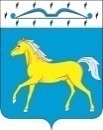 АДМИНИСТРАЦИЯ ПРИХОЛМСКОГО СЕЛЬСОВЕТАМИНУСИНСКОГО РАЙОНАКРАСНОЯРСКОГО КРАЯРОССИЙСКАЯ ФЕДЕРАЦИЯП О С Т А Н О В Л Е Н И Е28.02.2024			       п. Прихолмье             	              № 5-пОб организации временных гидропостовна период весеннего паводка  2024 г. в п. Притубинский Прихолмского сельсовета      В целях обеспечения круглосуточного сбора информации об уровне воды в паводковый период 2024 г. в реке Тесинка в п. Притубинский, ПОСТАНОВЛЯЮ: Организовать временный гидропост в п. Притубинский на реке Тесинка в составе двух человек: Свитов Н.А., Лейман В.В. Установить постоянное наблюдение за состоянием уровня воды в реке Тесинка с установкой водомерной линейки. О подъеме воды информировать главу Прихолмского сельсовета (заместителя главы сельсовета, сотовый тел. 89235951209) ежедневно 2 раза в день (утро, вечер): т. 76-4-57, 76-4-51 - рабочий,  сотовый т. 89082042097.Контроль за исполнением постановления оставляю за собой.Постановление вступает в силу со дня его подписания.Глава Прихолмского сельсовета:                                                     Ю.В. Гусева